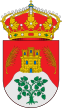 REUNION AULA DE  INFORMATICASe  convoca a todos los interesados en acudir a las clases de informática que se impartirán dentro del curso 2017/2018, a una reunión mañana día 14 de Septiembre a las 17:30 h. en el local socio-cultural, donde acudirá el Profesor que impartirá dichas clases.No obstante, queremos recordaros que el nivel será el INICIAL y que no hace falta  conocimiento alguno de informática.CONCEJALIA DE CULTURA